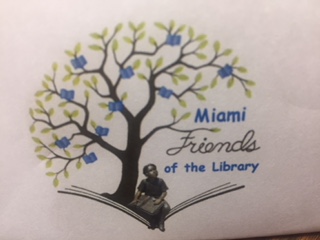 Friends of the Library Meeting Minutes                                                                           July 15, 2019A meeting of the Friends of the Library was held Monday, July 15, 2019 at the Miami Public Library.  The meeting was called to order by President Paul Marquez at 5:20 PM.  Those in attendance were Linda Hollan, Nancy Gee, Carla Lillie, Diana Duran, Becky Baird, Marjorie Gilbert, Beth Kelly, Phyllis Baker, De Ann Mattingly, Gay Fairchild, Mark Thompson, Linda Kerby, Marcia Johnson, and Cecilia Housman.The minutes of the previous meeting on June 3, 2019 were presented. There were no additions or corrections and the minutes stand approved.  Becky Baird gave the treasurer’s report as of July 1, 2019. The Friends of the Library total assets as of July 1, 2019 are $14,397.97. There were no corrections or additions to the treasurer’s report and it stands approved.   Beth Kelly gave a marketing report.  She said the donation button on our Facebook page was now up and working.  Aaron Smith with the NEO Theater Dept. was a great help in setting it up.  It was also discussed that the FOL link on the MPL page would start to include more information including meeting times, agenda, and minutes from the previous meeting.Marcia Johnson gave a brief library report stating that the Summer Children’s Reading Program has been completed.  The program had remarkable crowds four days a week.  Judy Beauchamp also went to the Boys and Girls Club for some programs.  The next MPL event on the calendar is Diana’s Literacy program Literacy and Nutrition Thurs, July 25 which will include prizes and healthy, turkey chili.  On Thurs. August 8 at 6:30 pm the next Let’s Talk about it Oklahoma series will begin.  It is an Oklahoma mystery series.  Books are available now to read, just pick one up from Terry Gilbert at the front desk.Mark Thompson gave a report on his progress with the membership promotional materials.  He made a master list of 2018 and 2019 members and has contacted some and they have received their gifts.  He will continue to take care of the 2018 list and then try to finish up the 2019 list in September.  It was suggested that a place be provided on the 2020 membership form to check if a person does not want to receive the promotional gifts and a pick up date of when they must be picked up at the library if they do want them.  Becky Baird presented a letter to be sent to Christy Turner of J&M Farms to finalize their $10,000 donation for the Teen/Tween department.  This letter explains that the donation will be used strictly for the Teen/Tween department and will include a memorial plaque to honor Marge Jurgensmeyer.   Marcia suggested moving the Teen dept. to the other side of the library that currently contains the periodicals and the periodicals would move to the current teen dept.  Becky has asked Allen Sign to come and give a ballpark figure on the cost of enclosing the new teen section with clear Plexiglas walls and door.  Carla Lillie told about her daughter, Vanessa Lillie’s book signing at Chapter’s Book Store on Sat. Oct.12 from 11am to 1 pm. She will be donating the proceeds from this book signing to the library. Paul stated that we need people to sort new books that have been donated.  He will be at the library every Thursday evening except Aug. 8 if anyone would like to help him.  However, anyone may sort at any time during the day that they have available.  The next FOL Book Sale is Sat. Sept. 7, 2019.  Plans for the sale will be finalized at the next meeting.  Cecilia Housman announced that she would need to step down as secretary due to accepting a teaching position in Kansas.  Beth Kelly made a motion for Linda Kerby to be interim secretary for FOL.  Carla Lillie seconded the motion.  The motion carried.  The next meeting was scheduled for Monday Aug. 19, 2019 at 5:15 pm.  Becky Baird made a motion to adjourn. De Ann Mattingly seconded the motion.  Meeting was adjourned.Respectfully,Cecilia Housman, Secretary 